Праздник, посвящённый творчеству Эдуарда Успенского                          «Человек детства»18 декабря 2018 г. в МКОУ  СШ 1 г. Дубовки во 1В классе был проведен праздник, посвящённый творчеству Эдуарда Успенского «Человек детства». Цель занятия: - расширить представления  учащихся о творчестве Э. Н. Успенского;- развивать речь, мышление, творческую фантазию детей;- воспитывать чувство доброты, дружбы, уважение к окружающим, бережное отношение к своим друзьям;- прививать интерес к чтению книг.Организовали и провели занятие студенты 41 группы ГБПОУ «Дубовский педагогический колледж» под руководством преподавателя русского языка и литературы, методиста колледжа Семенихиной Н.В. 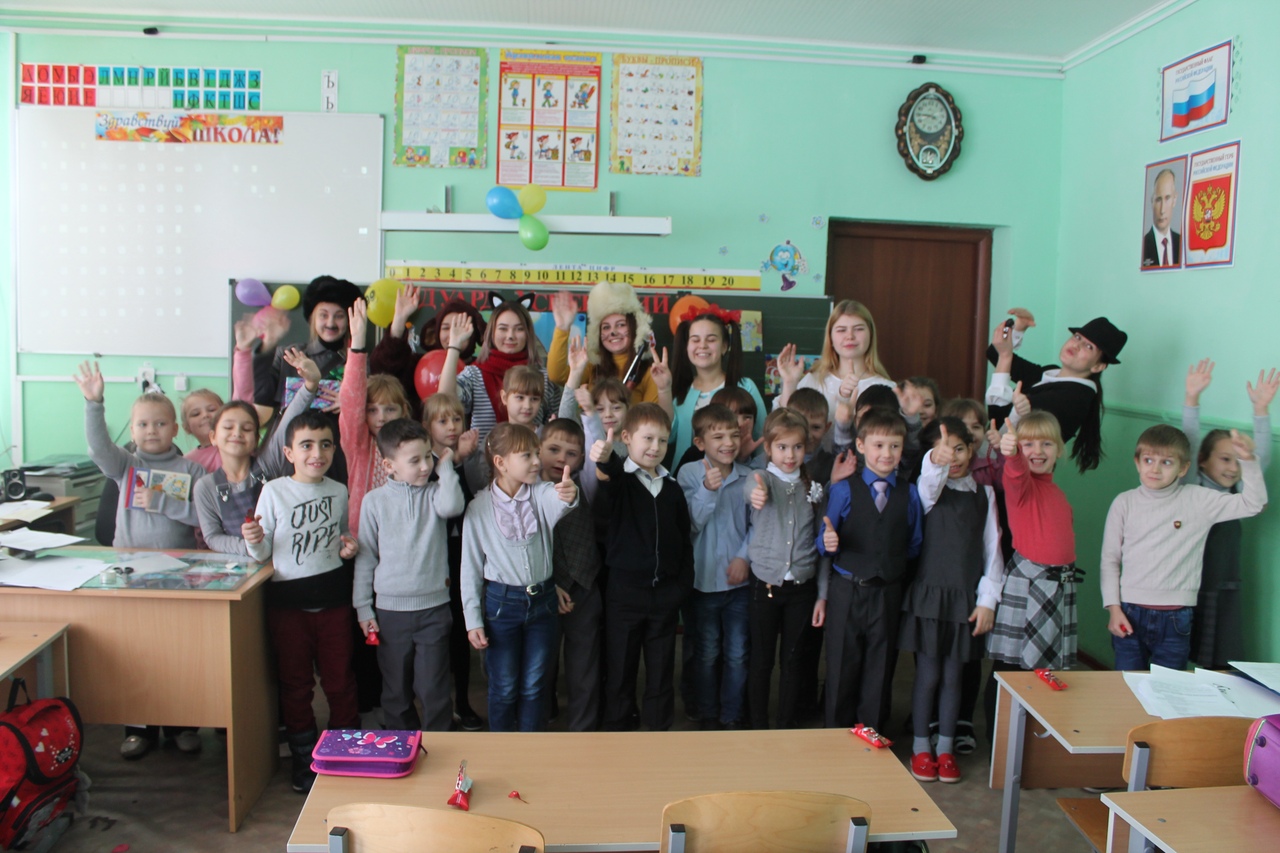 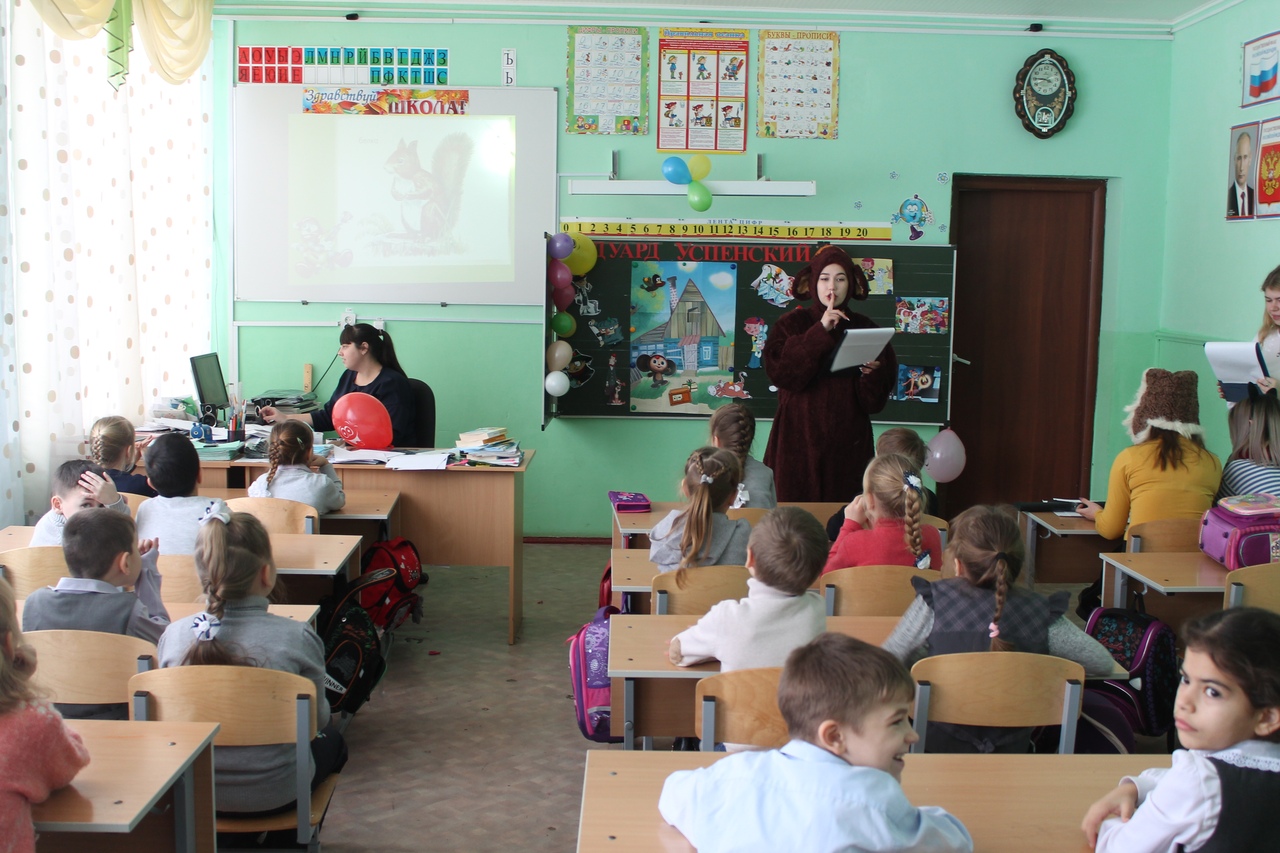 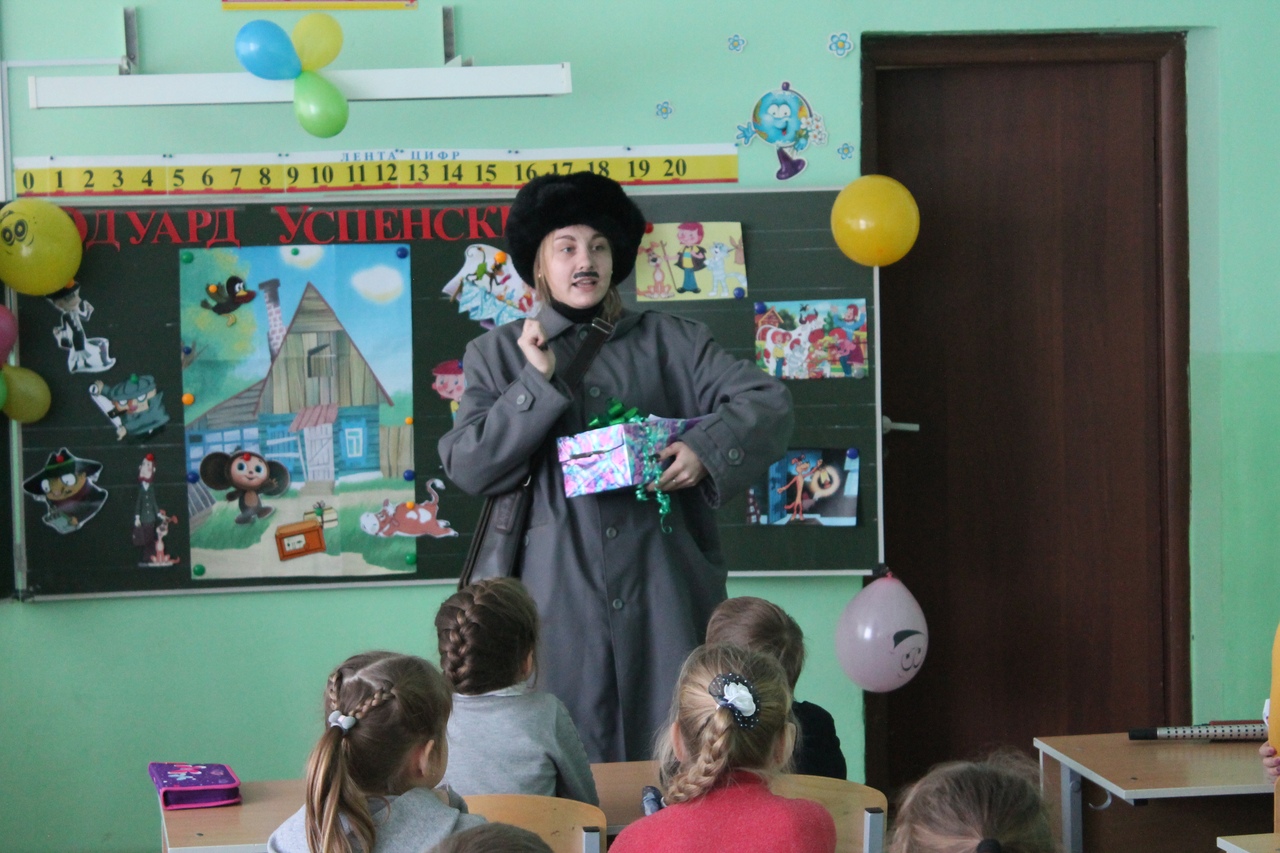 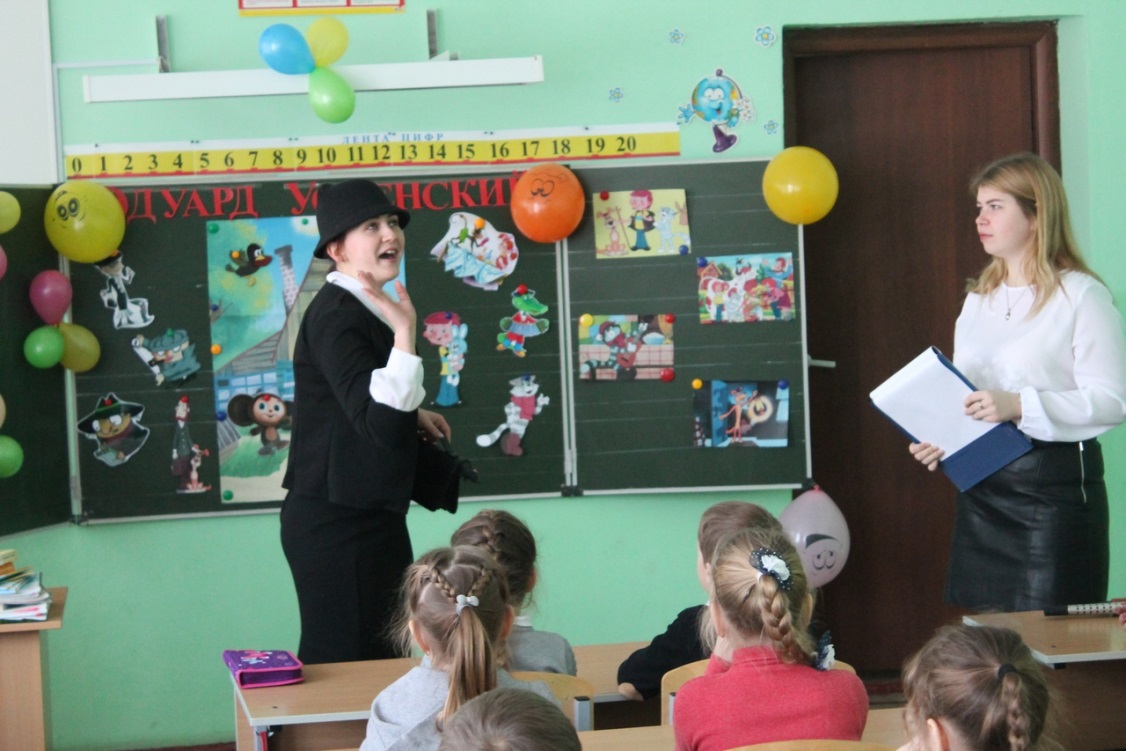 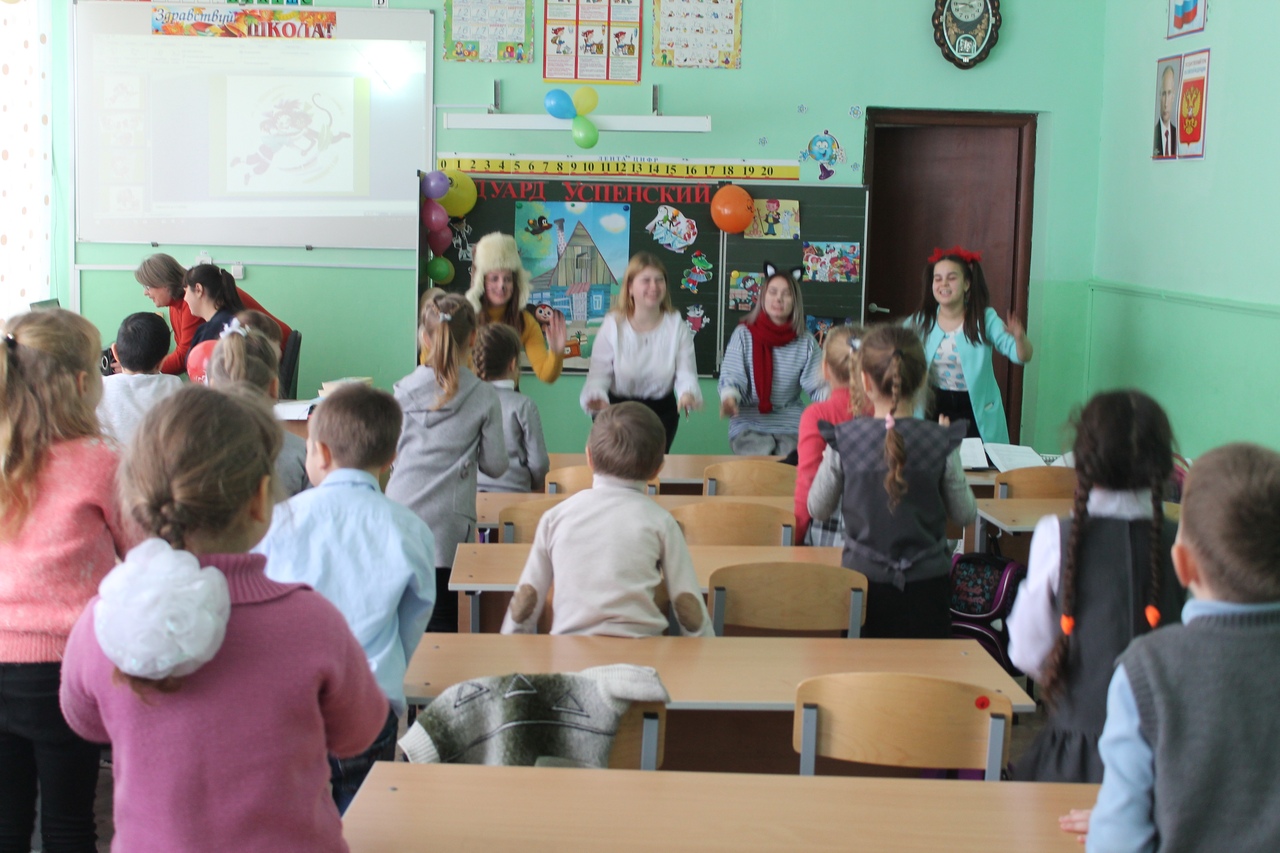  Во время праздника первоклассники вместе с героями произведений Э. Успенского совершили увлекательное путешествие по страницам удивительных книг. Помогали  Матроскину и Шарику найти дядю Фёдора, вместе с Шапокляк проказничали и читали весёлые стихи, с почтальоном Печкиным, разгадывая кроссворд, определяли, кто отправил посылку, написал забавные объявления. Неугомонная обезьянка Анфиска приготовила для учащихся  интересные загадки, а девочка Люся познакомила их с необычной школой для зверей, в которой она работает учительницей.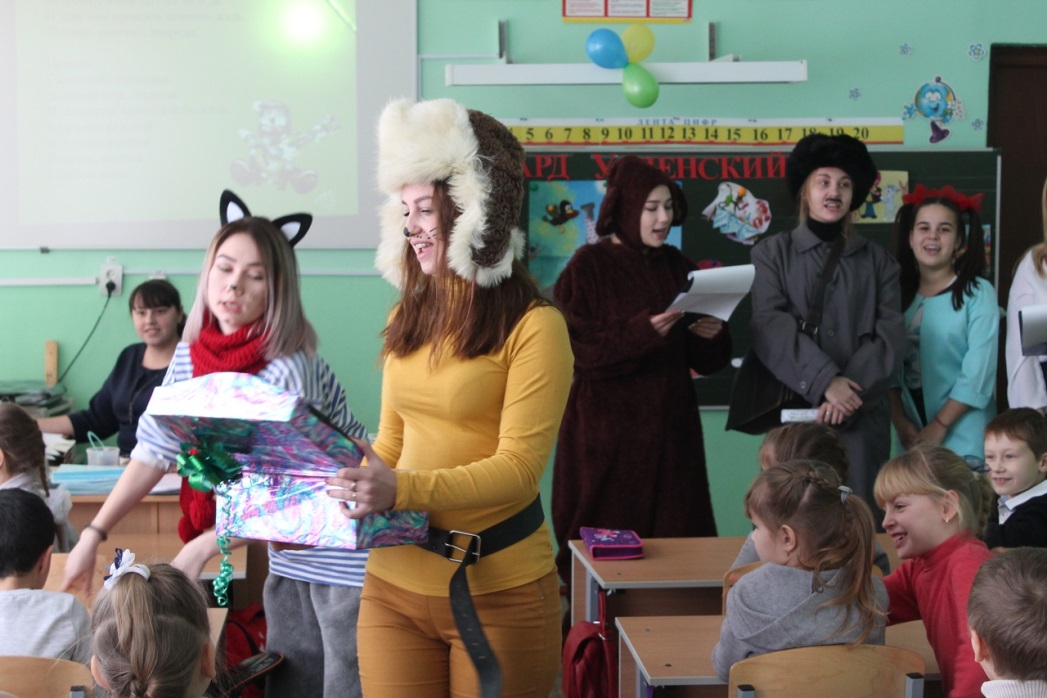 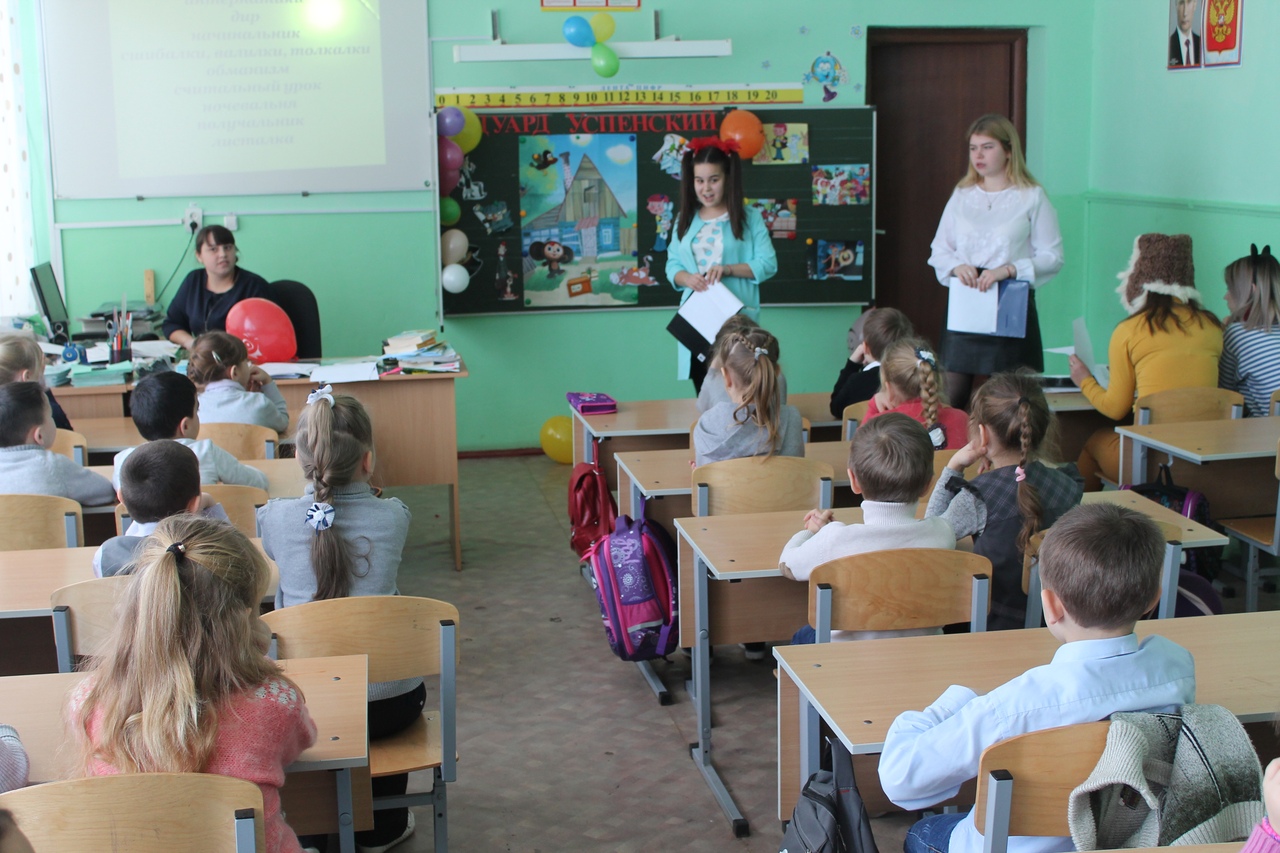 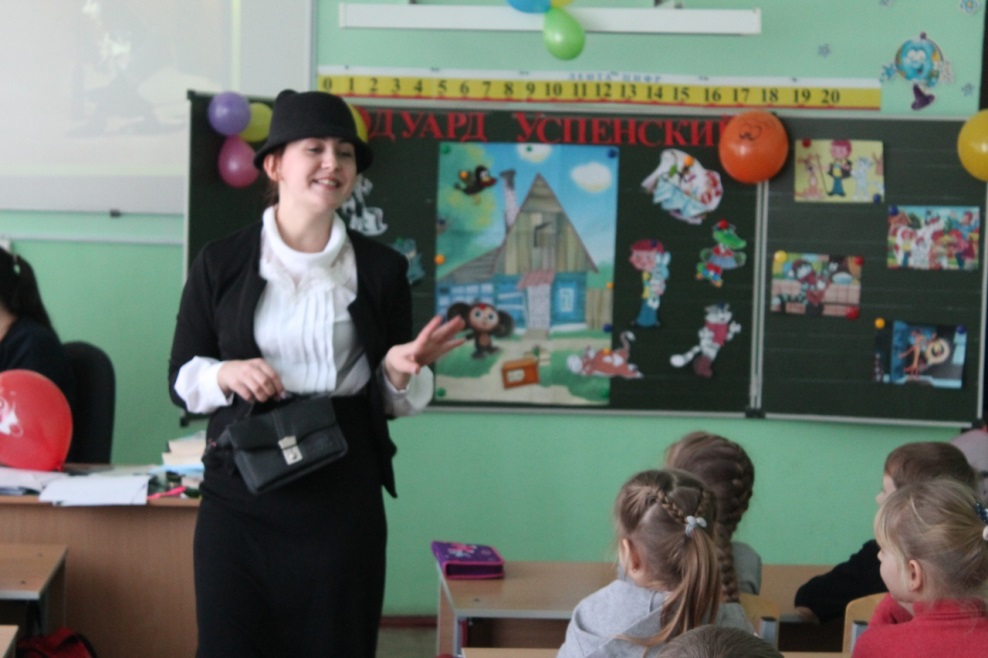 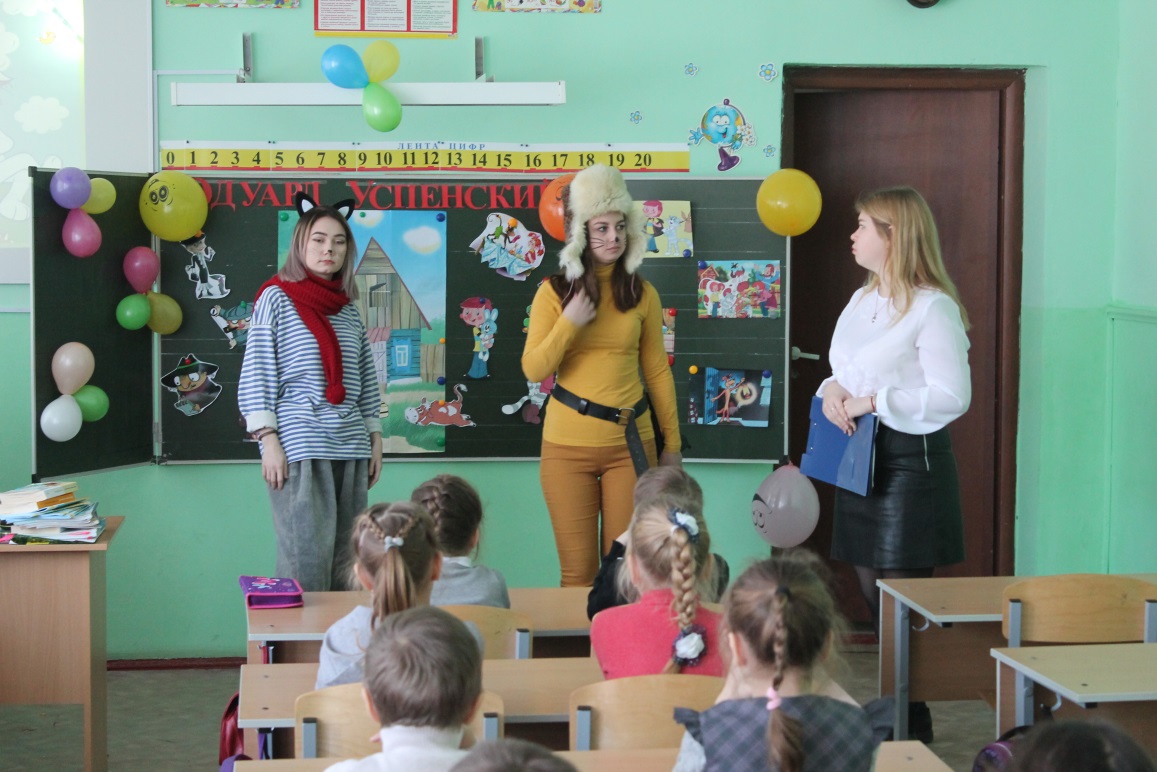 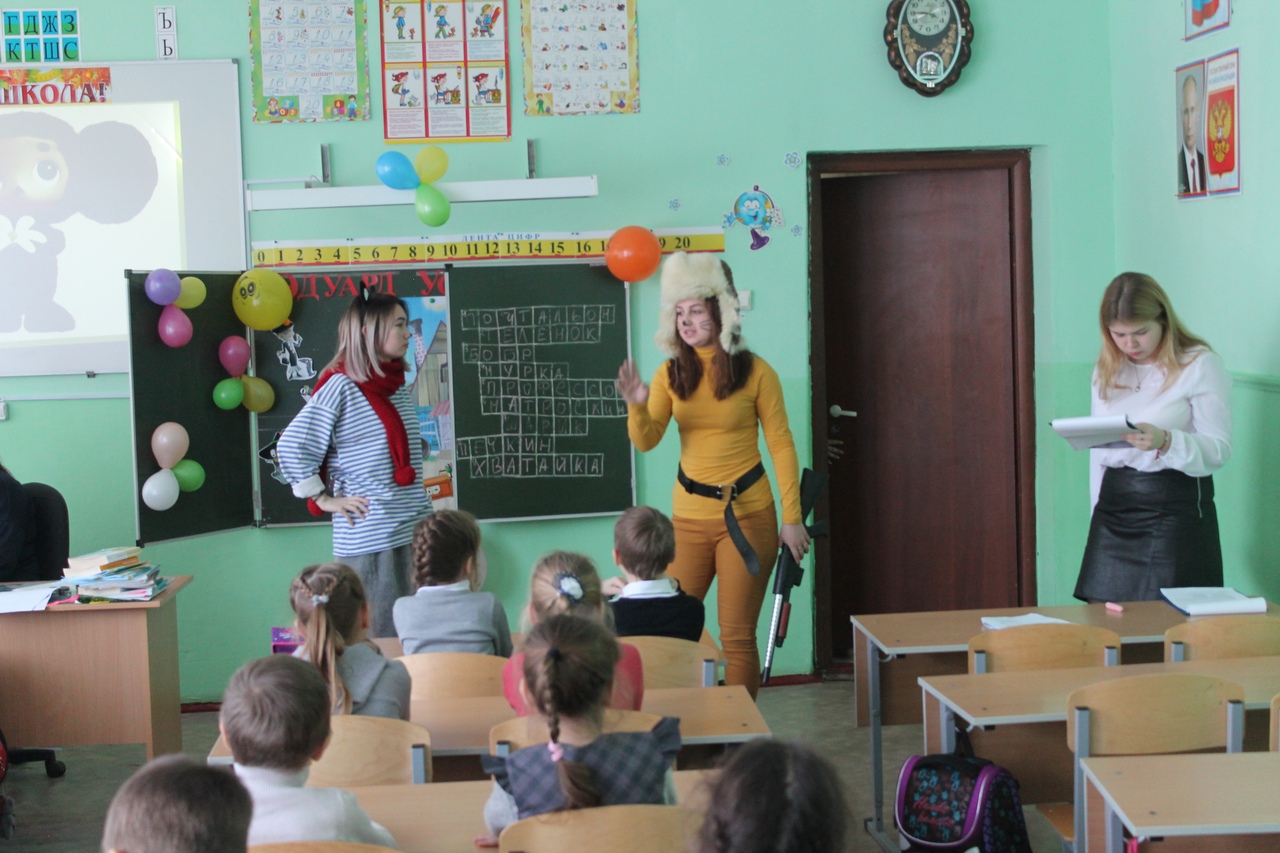 Разнообразные занимательные задания, весёлые песни и отрывки из мультфильмов сделали праздник ярким и интересным, наполнили его лирическим настроением.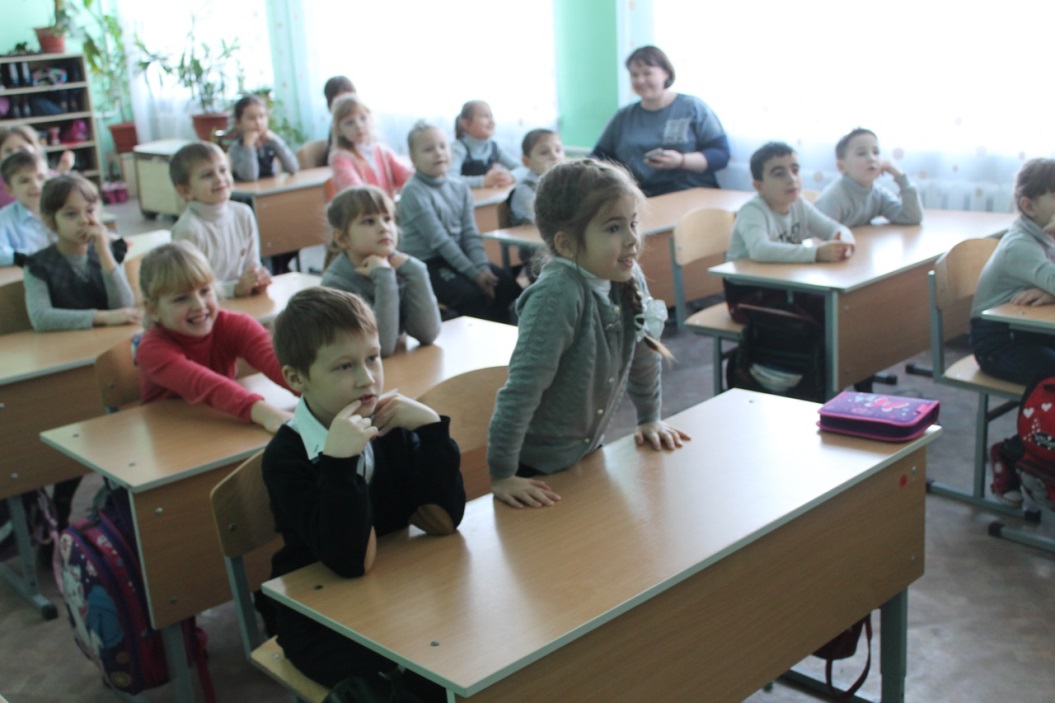 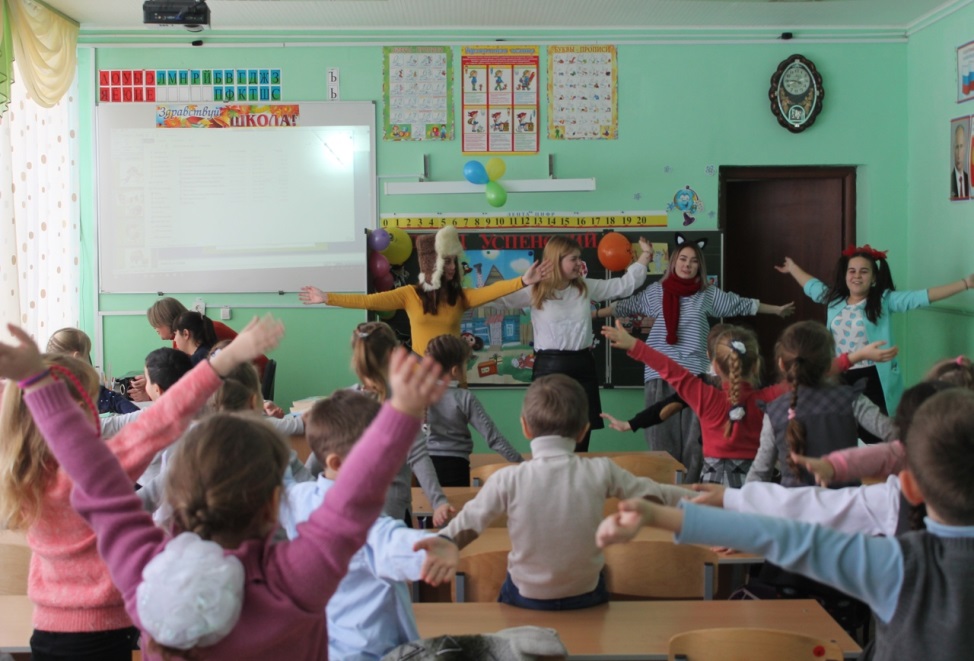 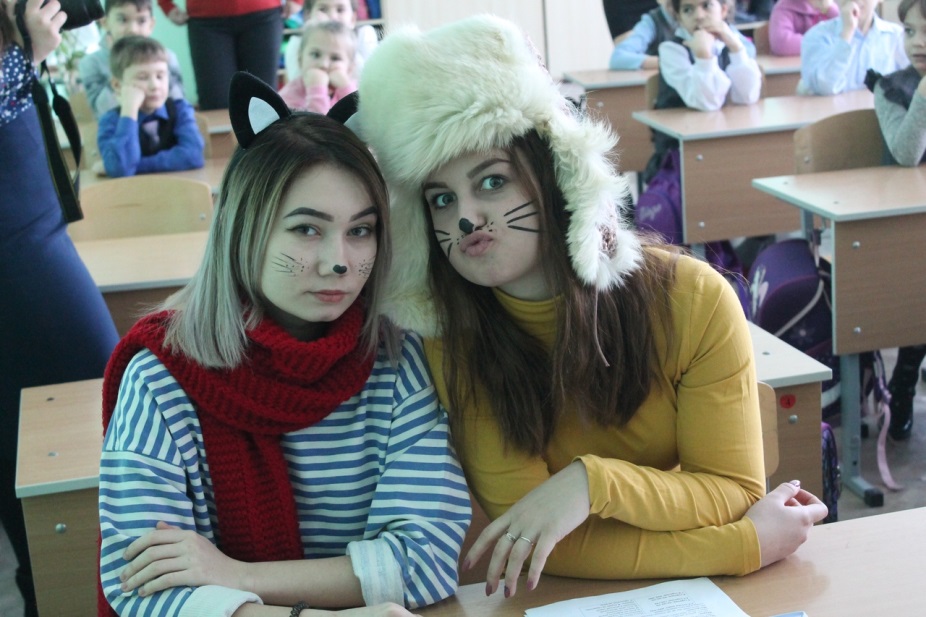 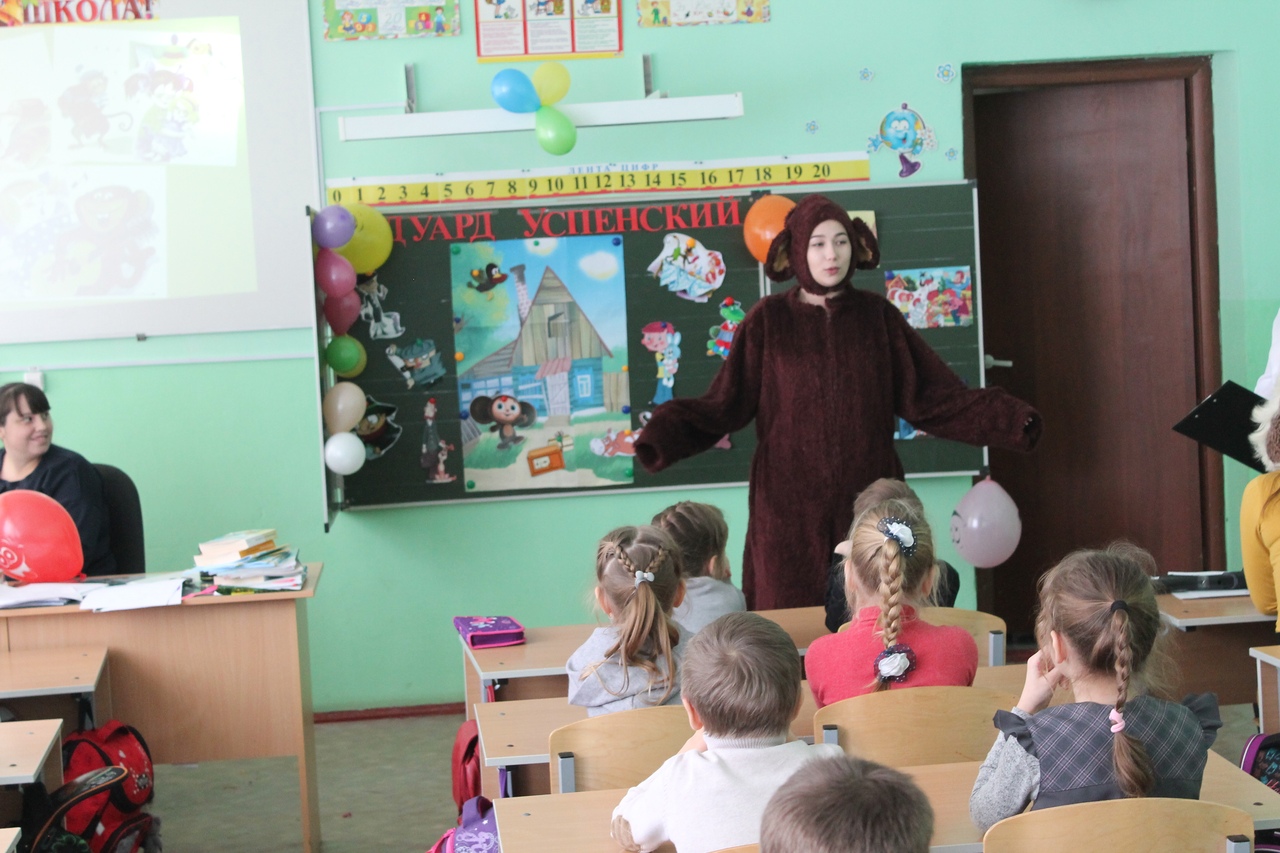 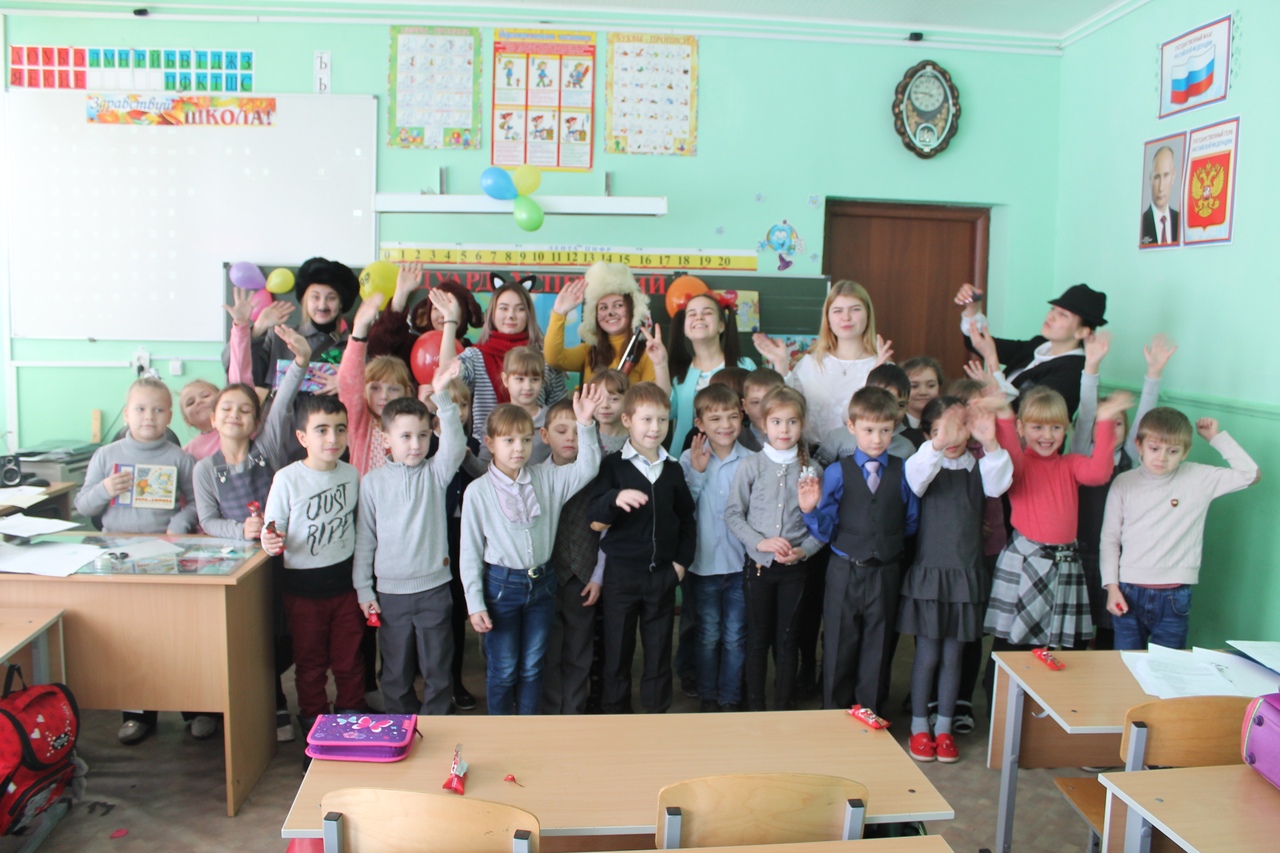 